Národní srovnávací zkoušky - nabídka ŠSICPro uchazeče o studium na vysoké škole, zvláště pak pro ty, pro které jsou Národní srovnávací zkoušky povinnou součástí přijímacích zkoušek, jsme do Školního informačního centra zakoupili k vypůjčení tyto tituly:
1. Sada NZS 2013 OSP
2. Sada NZS 2013 ZSV
3. Sada NZS 2013 Matematika
4. Cvičebnice OSP
Přínosy a využití:zlepšíte efektivitu řešení úloh pomocí doporučených řešenízrychlíte svou orientaci v testulépe vyhodnotíte strategii řešení úloh při ostrých NSZ Ing. Eva Forgáčová
vedoucí ŠSIC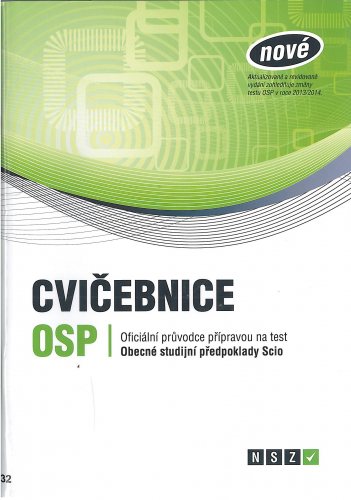 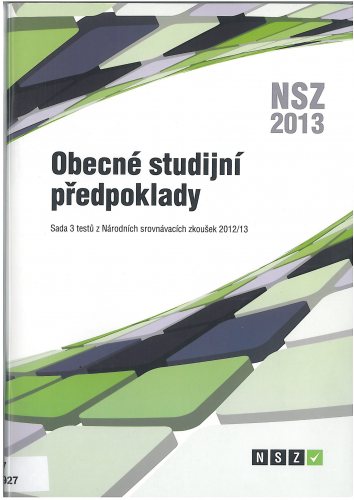 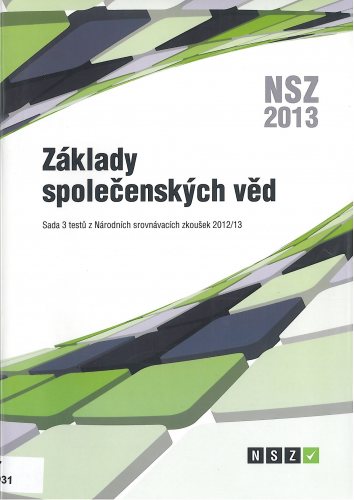 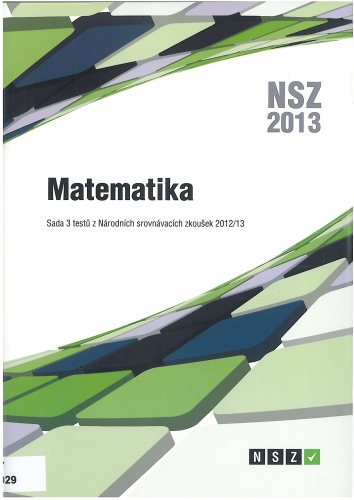 